ДокладО состоянии образования, молодежной политики и спорта, включая итоги оздоровительной кампании в каникулярное время, в городском округе ЗАТО Свободный1. ЦЕЛИ И ЗАДАЧИ ДЕЯТЕЛЬНОСТИ МУНИЦИПАЛЬНОЙ  СИСТЕМЫ ОБРАЗОВАНИЯОбразовательная политика в городском округе ЗАТО Свободный является частью социальной политики, ориентированной на обеспечение широкого спектра социальных эффектов:1) обеспечение населения доступным качественным образованием, в том числе для особых  категорий детей (одаренные дети, дети-сироты,дети, оставшиеся без попечения родителей, дети с ограниченными возможностями здоровья), выравнивание образовательных возможностей;2)создание	условий	для	повышения	конкурентоспособности	личности, обеспечение социальной и профессиональной мобильности;     3) сохранение и укрепление здоровья участников образовательного процесса;4) снижение	вероятности	и	масштабов	проявления	социальных рисков: - безнадзорности, правонарушений среди несовершеннолетних;- повышение социального статуса педагога, развитие кадрового потенциала системы образования.В соответствии с заданными государством ориентирами политика в сфере образования направлена на создание механизма устойчивого развития системы образования, обеспечивающего её доступность, качество и эффективность, воспитание нравственных ценностей, гражданственности, патриотизма.Цель деятельности отдела образования, молодежной политики, культуры и спорта, а также подведомственных образовательных учреждений – повышение доступности и качества системы образования городского округа.Стратегическими ориентирами для муниципальной системы образования на 2020-2021 учебный год являлись:	- реализация основных направлений приоритетного национального проекта «Образование»;поддержка достигнутого уровня доступности дошкольного образования для детей 3 – 7 лет; расширение доступности дошкольного образования для детей от 2   месяцев до 3-х лет;реализация системы мероприятий, направленных на исполнение полномочий органов местного самоуправления в части организации предоставления общедоступного и бесплатного дошкольного, начального общего, основного общего, среднего общего и дополнительного образования;создание современной и безопасной цифровой образовательной среды во всех образовательных организациях городского округа для всех категорий обучающихся;ранняя профориентация, вовлечение детей и молодежи в социальные практики; расширение возможностей приобретения профессиональных компетенций обучающимися;создание условий для развития наставничества, поддержки общественных инициатив и проектов, в том числе в сфере добровольчества;повышение качества образовательных результатов;      -развитие муниципальной системы оценки качества образования.                       2. ДОСТУПНОСТЬ ОБРАЗОВАНИЯ В ГОРОДСКОМ ОКРУГЕ ЗАТО СВОБОДНЫЙСтруктура сети образовательных учрежденийОдним из актуальных вопросов современного общества является доступность образования. Данное право реализуется через созданную сеть образовательных учреждений, которая за отчетный период остается без изменений.Контингент обучающихся и охват образованием детей соответствующего возрастаКачественное дошкольное образование сегодня – существенный резерв повышения качества и доступности последующих уровней образования. Одним из приоритетных направлений развития муниципальной дошкольной образовательной системы городского округа ЗАТО Свободный является обеспечение государственных гарантий доступности, равных возможностей получения дошкольного образования и повышения его качества. Развитие системы образования в той или иной степени обусловлено демографическими процессами, которые влияют на рост или снижение потребностей в услугах образовательных учреждений.                                                                   Основные показатели ДОУКоличество обучающихся в МБОУ «СШ № 25» на протяжении последних 3-х лет остается достаточно стабильным.                    Численность обучающихся за три года по уровням обучения                                                                Сведения о численности классов  по уровням обученияРеализация полномочий в сфере дополнительного образования осуществляется через функционирование учреждений дополнительного образования: детскую музыкальную и спортивную школы, центр детского творчества «Калейдоскоп», станцию юных техников. В школе также имеется лицензия на право ведения образовательной деятельности по дополнительным общеобразовательным общеразвивающим программам.Количество детей, занимающихся дополнительным образованием 2020-2021 уч. годВ 2020-2021 учебном году в дополнительное образование было вовлечено 71% обучающихся. Наблюдается снижение количества детей, занимающихся дополнительным образованием (в 2019-2020 учебном году охват составил 76%). К сожалению, дети с ограниченными возможностями здоровья занимались лишь в детском объединении «Мост» Центра детского творчества «Калейдоскоп».Образование детей с ограниченными возможностями здоровьяОбразование в городском округе ставит своей основной целью обеспечение равного доступа к его получению и создание необходимых условий для достижения успеха в обучении всеми без исключения детьми, независимо от их индивидуальных особенностей, психических и физических возможностей.В 2020-2021 учебном году в образовательных учреждениях муниципалитета обучалось 94 обучающихся с ОВЗ, из них 12 детей-инвалидов. Распределение детей с ОВЗ и детей-инвалидов по видам образовательных программОбразовательный процесс для детей с ОВЗ организуется несколькими  способами:обучение воспитанников в 5 группах компенсирующей направленности в 2 детских садах (67 человек);инклюзивное обучение (14 человек);индивидуальное обучение на дому (13 человек).Психолого-педагогическое сопровождение детей с ОВЗ в течение года осуществляли в детских садах 2 педагога – психолога, 6 учителей – логопедов и 2 социальных педагога; в школе – 2 педагога-психолога и 1 учитель-логопед.Данное количество специалистов психолого-педагогического сопровождения недостаточно для организации полноценной коррекционной работы с детьми с ОВЗ. В связи с этим, в 2021-2022 учебном году введены новые ставки (педагог-дефектолог, тьютор, ассистент) в школе.Дети с ОВЗ вовлечены и активно участвуют во всех мероприятиях школьного, муниципального и других уровней, имея возможность проявить свои способности.РЕЗУЛЬТАТЫ ДЕЯТЕЛЬНОСТИ СИСТЕМЫ ОБРАЗОВАНИЯ  МУНИЦИПАЛЬНОГО ОБРАЗОВАНИЯ городской округ ЗАТО Свободный3.1. Реализация	национального	проекта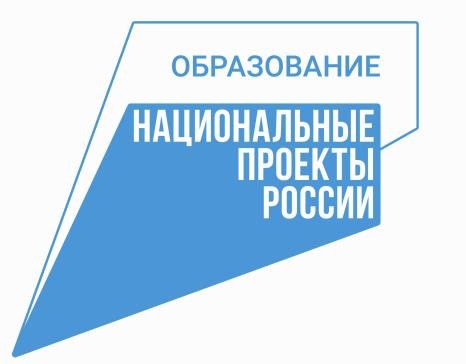 «Образование»В рамках национального проекта «Образование» муниципальное образование городской округ ЗАТО Свободный продолжает участие в реализации региональных проектов:«Современная школа», «Успех каждого ребенка»,«Патриотическое воспитание граждан», а также в ряде направлений проекта «Демография».С 2021 года в региональный проект «Современная школа» вошли проекты«Поддержка семей, имеющих детей» и «Учитель будущего».На базе всех дошкольных образовательных организаций функционируют 2 консультационных пункта. В отчетном учебном году зафиксировано 236 обращений родителей (законных представителей), проведены консультации и оказана психолого-педагогическая помощь родителям и детям.В школе создана служба медиации. К сожалению, деятельность этих служб не выходит на уровень психолого-педагогической поддержки всех участников образовательных отношений.В рамках данного проекта на протяжении 3-х лет в муниципалитете ведется работа по обновлению материально-технической базы школы для реализации основных и дополнительных программ цифрового, естественнонаучного и гуманитарного профилей. Начата работа по формированию новых условий реализации предметной области «Технология» и других предметных областей, в том числе в сетевой форме.В рамках реализации регионального проекта 7 учителей приняли участие в апробации независимой оценки уровня предметных и методических компетенций.С целью распространения педагогического опыта педагогов в Свободном стартовал муниципальный конкурс «Педагог года», в котором приняли участие 13 педагогических работников. В рамках реализации регионального проекта «Успех каждого ребенка» охват дополнительным образованием в 2020-2021 учебном  году составил 71%.Учащиеся школы приняли участие в проекте по ранней профессиональной ориентации школьников «Билет в будущее», 15 человек прошли профориентационное тестирование и получили индивидуальные рекомендации по построению индивидуального учебного плана.С целью улучшения условий для занятий физической культурой и спортом в школе запланирован ремонт спортивной площадки, создан школьный спортивный клуб.Продолжается развитие волонтерской деятельности. Общая численность обучающихся, вовлеченных в добровольческую деятельность в отчетном учебном году, составила 102 человека. В рамках реализации регионального проекта «Патриотическое воспитание граждан» в городском округе продолжена работа по гражданско-патриотическому воспитанию школьников:участие во всероссийском детско-юношеском военно-патриотическом общественном движении «ЮНАРМИЯ»;- школа стала площадкой проведения Всероссийской просветительско - патриотической акции «Диктант Победы», в которой приняли участие 62 человека.Дошкольное образованиеОдним из приоритетных направлений развития муниципальной дошкольной образовательной системы является обеспечение государственных гарантий доступности и повышение его качества.На протяжении последних лет на территории округа обеспечена и сохраняется стопроцентная доступность дошкольногообразования. В текущем году выполнен целевой показатель по доступности дошкольного образования и для детей в возрасте от 2 месяцев до 3 лет. На 01.10.2021г. охват детей, нуждающихся в услугах дошкольного образования для детей в возрасте от двух месяцев до трёх лет, составил100%, тем самым решена проблема очерёдности в ДОУ, всем желающим предоставлены места.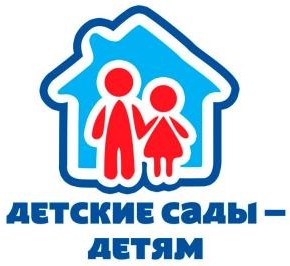 В результате комплектования дошкольных образовательных учреждений на 2021-2022 учебный год выдано 124 направления для устройства детей в детские сады. По данным АИС «Е-услуги.Образование» все дети, находящиеся в очереди и желающие получить место в детском саду на 1сентября 2021 года (актуальный спрос), получили направления. По состоянию на 1 октября 2021 года в электронной очереди на получение места в детские сады зарегистрирован 131 ребенок (для сравнения в 2020г. – 136, в 2019г. – 174), из них:от 0 до 1,5 лет  – 121 человек;от 1,5 до 3 лет – 10 человек; от 3 до 7 лет – 0 человек.Оставшиеся в очереди дети - это дети с желаемой датой зачисления в заявлении на следующий учебный год. В целом по муниципалитету для зачисления желающих в детский сад детей нет проблем.Деятельность дошкольных образовательных учреждений направлена на постоянный поиск новых технологий и форм работы с детьми, педагогическими кадрами, родителями с целью поддержки и более полного использования учебно-воспитательного потенциала детского сада.С целью повышения доступности и качества дошкольного образования, совершенствования методической, психолого-педагогической, диагностической и консультативной помощи родителям на базе образовательных организаций созданы консультационные пункты.              Количество обращений родителей (законных представителей) в консультационные центры в 2020-2021 учебном годуКонсультационные пункты оказывали консультации и методическую помощь по различным вопросам: «Готовим ребенка к поступлению в детский сад», «Рекомендации для родителей», «Капризы ребенка. Как с ними справляться», «Игры по развитию речи детей раннего возраста», «Игры и игрушки для детей от 1 до 3 лет», «Культурно-гигиенические навыки, их значение в развитии ребенка» и другие.На сегодняшний день в детских садах сложилась определённая система в работе с родителями. Использование разнообразных форм работы дало определённые результаты: родители стали активными участниками и помощниками, создана атмосфера взаимоуважения.В детских садах осуществляется планомерная работа по обеспечению необходимых условий по оснащению образовательного пространства, по созданию предметно-развивающей среды, а также по непрерывному профессиональному развитию педагогов. Развивающая среда в дошкольных образовательных учреждениях выступает не только условием творческого саморазвития личности ребенка, фактором оздоровления, коррекционного развития, но и показателем профессионализма педагогов.Все компоненты развивающей предметной среды детских садов включают оптимальные условия для полноценного физического, эстетического, познавательного и социального развития детей.Вся деятельность системы дошкольного образования направлена на обеспечение каждому дошкольнику того уровня развития, который позволил бы ему быть успешным при обучении в начальной школе на последующих уровнях образования.Мониторинг деятельности детских садов показал средний уровень освоения образовательных программ дошкольного образования воспитанниками.Результаты мониторинга освоения воспитанниками образовательных программдошкольного образования в 2020-2021 учебном годуАнализ качества усвоения детьми образовательных областей ООП ДО позволяет выстроить рейтинговый порядок: наилучшие показатели в образовательных областях «Социально-коммуникативное развитие» и«Физическое развитие».Показателями освоения детьми ООП ДО является также их участие в конкурсах различных направлений муниципального, областного и всероссийского уровня. В связи с ограничениями из-за новой коронавирусной инфекции почти  все конкурсы проходили в дистанционном режиме, что увеличило участие детей в разы, в большинстве из которых воспитанники детских садов муниципального округа стали победителями или призерами. Вот некоторые из них:Всероссийские конкурсыОбластные конкурсыМуниципальные конкурсы:Взаимодействие детских садов и школы в процессе подготовки детей к школьному обучению предполагает создание комплекса условий, обеспечивающих формирование готовности ребенка к школе на основе единых требований.К сожалению, небольшой разрыв между дошкольным и начальным общим образованием до сих пор существует. В связи с этим остро стоит проблема разработки согласованных совместных действий всех заинтересованных структур по подготовке детей к успешному обучению в школе.Общее образованиеВнутришкольная оценка качества образованияС целью выявления уровня обученности обучающихся, качества предоставления образовательных услуг в школе предусмотрено проведение текущей и промежуточной аттестации обучающихся.Анализ учебной деятельности в 2020 - 2021 учебном году показывает стабильный уровень успеваемости обучающихся: 100 % школьников освоили общеобразовательные программы (в прошлом году - 99% учащихся). Динамика количественных и качественных показателей успеваемостиПо итогам 2020 - 2021 учебного года в школе качество знаний увеличилось на 2,7 %.Общее увеличение уровня качества знаний и успеваемости связано, на наш взгляд, с разными подходами к оцениванию при разных форматах  обучения (дистанционное и очное).  4.1.1.	      Независимая оценка качества образованияВ 2020-2021 учебном году учащиеся 4 и 8 классов школы приняли участие в мониторинге уровня функциональной грамотности. В ходе мониторинга оценивалась читательская, математическая, естественнонаучная, финансовая грамотность, креативное мышление и глобальные компетенции с целью определения сформированности у обучающихся 4 и 8 классов общеобразовательных организаций Свердловской области способности применять полученные в процессе обучения знания и умения для решения учебно-познавательных и практических задач, приближенных к реальной жизниРезультаты оценки уровня функциональной грамотности (% выполнения)Наиболее успешно учащиеся 4 класса выполнили задания, связанные с читательской грамотностью, учащиеся 8 класса отлично справились со всеми заданиями  и превысили на 6 % показатель по региону.  Затруднения у учащихся 4 класса, вызвали задания, связанные с финансовой и математической грамотностью, креативным мышлением.С целью определения уровня и качества знаний, полученных по завершении освоения образовательных программ основного общего образования учащиеся 9 и 10 классов приняли участие в написании диагностических контрольных работ. Статистика результатов выполнения диагностических контрольных работ (% выполнения)Учащиеся показали недостаточный уровень освоения основных образовательных программ основного общего образования.По итогам проведенного мониторинга результатов диагностических работ в 9 и 10 классах образовательному учреждению необходимо:уделить внимание вопросу организации управленческой деятельности по повышению качества образования обучающихся, развитию внутришкольной системы оценки качества образования;усилить практическую направленность обучения с целью приобретения учащимися навыка выполнения заданий в формате ГИА, объективность текущей и промежуточной аттестации учащихся.Одним из основных механизмов выявления проблемных зон в подготовке обучающихся в настоящее время являются Всероссийские проверочные работы (далее – ВПР), которые направлены на выявление качества подготовки обучающихся.В 2020-2021 учебном году ВПР были проведены для учащихся 4-х-8- х классов в штатном режиме, для учащихся 10-х - 11-х – в режиме апробации.Назначение ВПР в 4 – 8 классах – оценить качество общеобразовательной подготовки обучающихся в соответствии с требованиями ФГОС НОО и ФГОС ООО.ВПР в 11 классе были предназначены для итоговой оценки образовательных достижений выпускников средней школы, изучавших предметы на базовом уровне.ВПР в 4-8 классах позволили осуществить диагностику достижения предметных и метапредметных результатов, в том числе уровня сформированности универсальных учебных действий и овладения межпредметными понятиями.ВПР в 11 классе были ориентированы на проверку усвоения системы знаний и умений, которая рассматривается в качестве инвариантного ядра содержания действующих программ по учебным предметам для средней школы.В 2021 году с ВПР по всем предметам справились 89 % обучающихся, при этом отметки «4» и «5» получили 70%. По классам результат выполнения ВПР в процентном соотношении выглядит следующим образом:Сравнительный анализ результатов ВПР в целом показывает стабильную динамику. Небольшое количество не справившихся с ВПР учеников в 7-8 классов свидетельствует о несознательном подходе большинства обучающихся к получению основного общего образования.Результаты ВПР весной 2021 годаАнализ результатов ВПР по предметам указывает на то, что процент выполнения заданий в школе выше показателей по региону практически по всем предметам, за исключением географии в 11 классах, русского языка в 4 классах, биологии в 6 классах, физики, биологии, английского языка  в 7 классах, географии в 8 классах.В мае 2021 года в МБОУ «СШ № 25» в соответствии приказом Министерства образования и молодежной политики Свердловской области от 21.04.2021 № 89-И «Об утверждении порядка организации, проведения и проверки контрольных работ для обучающихся 9-х классов, осваивающих образовательные программы основного общего образования, на территории Свердловской области в 2020/2021 году» были проведены контрольные работы в 9 классах.Целью проведения контрольных работ являлось определение у обучающихся уровня и качества знаний, полученных ими по завершении освоения образовательных программ основного общего образования.                                                               Результаты контрольных работ в 9 классахПо результатам контрольных работ для обучающихся 9-х классов можно сделать вывод о том, что основная масса обучающихся усвоила основные базовые предметные знания и умения. Наибольшее количество учащихся, выполнявших контрольную работу: по географии (39 чел.), по информатике и ИКТ (26 чел.).Не преодолели минимальный порог 20 учащихся: по информатике и ИКТ – 1, по географии – 19.По итогам проведенного мониторинга результатов всех оценочных процедур общеобразовательной организации в 2021-2022 учебном году необходимо:уделить внимание вопросу организации управленческой деятельности по повышению качества образования обучающихся, развитию внутришкольной системы оценки качества образования;усилить практическую направленность обучения с целью приобретения учащимися навыка выполнения заданий, используемых в независимых оценочных процедурах.Государственная итоговая аттестация по основным образовательным программам основного общего образованияВ 2021 году государственная итоговая аттестация выпускников 9-х классов проводилась в соответствии с Порядком проведения государственной итоговой аттестации по образовательным программам основного общего образования, учитывая Особенности проведения государственной итоговой аттестации по образовательным программам основного общего образования в 2021 году.ГИА-9 была организована в форме основного государственного экзамена и государственного выпускного экзамена только по 2 общеобразовательным предметам (русский язык, математика). В мае 2021 года учащиеся 9 классов писали контрольные работы на выбор по одному из 9 учебных предметов. Содержание заданий контрольных работ соответствовало документам, определяющим структуру и содержание КИМ ОГЭ 2021 года по соответствующим учебным предметам.К ГИА-9 были допущены 84 обучающихся девятых классов школы   (100%), освоивших основные образовательные программы основного общего образования. В феврале 2021 года в рамках реализации Концепции преподавания русского языка и литературы для проверки навыков устной речи девятиклассники прошли устное собеседование по русскому языку, которое стало для них допуском к ГИА.Успешно в основные сроки прошли ГИА-9 в формате ОГЭ 74 выпускника 9-х классов, 1 обучающийся с ОВЗ и 1учащийся ребенок-инвалид в форме ГВЭ по одному из выбранных обязательных предметов: 5 чел. - по математике, 16 – по русскому языку.Результаты основного государственного экзамена в 2021 годуПолучили аттестаты об основном общем образовании с отличием 5 выпускников 9-х классов, что составляет 4,3 % от общего числа обучающихся 9-х классов.Вовремя не получили аттестат об основном общем образовании 10 девятиклассников, что составляет 11,6 % от общего числа обучающихся 9-х классов.    Данные учащиеся прошли ГИА-9 повторно в дополнительные (сентябрьские) сроки.Государственная итоговая аттестация по основным образовательным программам среднего общего образованияИнструментом независимой оценки образовательных достижений выпускников является государственная итоговая аттестация.Подготовка и проведение государственной итоговой аттестации по образовательным программам среднего общего образования в общеобразовательном учреждении городского округа осуществлялись в соответствии с Порядком проведения государственной итоговой аттестации по образовательным программам среднего общего образования, учитывая Особенности проведения государственной итоговой аттестации по образовательным программам среднего общего образования в 2021 году.В 2021 году условия получения аттестата вновь изменились. Выпускники,    поступающие в вузы, сдавали ГИА в форме ЕГЭ. Выпускники, которые поступать в вуз не планируют, сдавали ГИА в форме ГВЭ. Для выпускников, поступающих в вузы, обязательным был один ЕГЭ по русскому языку, для остальных выпускников – 2 обязательных экзамена (русский язык и математика).В апреле-мае 2021 года проведено итоговое сочинение (изложение) как один  из этапов допуска к государственной итоговой аттестации, на котором 33 выпускника 11 классов получили «зачет». С целью информирования выпускников о процедуре проведения ЕГЭ были проведены репетиционные (тренировочные) экзамены. В течение учебного года проводились семинары- практикумы, практические занятия, консультации для учителей. Для выпускников на протяжении всего учебного года были организованы индивидуальные и групповые консультации.Для проведения ЕГЭ была организована работа пункта проведения экзаменов на базе школы. Во всех аудиториях, в штабе ППЭ установлены системы видеонаблюдения, использовались технология доставки экзаменационных материалов по сети Интернет, технологии печати КИМ и сканирования экзаменационных работ в аудитории. ЕГЭ по информатике и ИКТ впервые было проведено в компьютерной форме. За ходом проведения экзаменов в ППЭ наблюдали аккредитованные общественные наблюдатели, как с очным присутствием, так и в онлайн-режиме на портале СмотриЕГЭ. Единый государственный экзамен прошёл объективно и прозрачно, полученные результаты достоверно отражают уровень подготовки выпускников школы.В ЕГЭ приняло участие 33 выпускника 11 классов и 4 выпускника прошлых лет.Анализ основных результатов единого государственного экзамена по русскому языку позволяет сделать следующие выводы.В этом учебном году, как и в предыдущие годы, все учащиеся сдали ЕГЭ (100%). Средний балл в 2021 – 54,1 (в 2020 году – 59,9), произошло понижение на 5,8 балла.Число выпускников, набравших по результатам ЕГЭ по русскому языку 81 и более баллов, увеличилось с 1 (2020 год) до 3 (2021 год)Математику (профильный уровень), необходимую для поступления в вуз, выбрали  15 выпускников 11-х классов (45% от общего количества выпускников). 100% учащихся переступили минимальный порог 27 баллов. Средний балл по математике (профильный уровень) по муниципалитету -60 (в 2020 г.-51). Распределение интересов участников ЕГЭ к сдаче предметов по выбору в 2021 году полностью соответствует общероссийским тенденциям. В первую тройку вошли:- обществознание - 51,5 %;- биология – 27,3;- история – 18,2 %.Наименьшее количество участников ЕГЭ отмечается по литературе и иностранному языку, в этом учебном году эти экзамены сдавали по 1 человеку. По предметам по выбору в сравнении с показателями 2020 года повышен средний балл (школьный) по математике (профиль) с 51 до 60, физике с 47 до 56, истории с 45 до 57, обществознанию с 59 до 63.Невозможно не отметить невысокие результаты сдачи предметов по выбору в 2021 году по биологии (снижение среднего балла на 16,39 и 3 участника не преодолели минимальный порог), английскому языку (снижение на 26 баллов) и особенно по химии (средний балл снизился на 22 и не преодолели минимальный порог 2 участника).Средний балл по результатам ЕГЭ по выбору выпускниковПо итогам государственной итоговой аттестации  3 выпускника набрали 225 баллов и более по результатам 3-х экзаменов. За отличную учебу, успешное прохождение государственной итоговой аттестации награждены медалями «За   особые успехи в учении». Внеучебные достижения обучающихсяРезультаты участия обучающихся в олимпиадах, научно-практических конференцияхОлимпиадное движение является одним из направлений выявления одаренных и талантливых детей. Цели проведения олимпиад - это выявление одаренных детей в определенной отрасли знаний, развитие их познавательных интересов, потребностей и познавательной активности, проверка знаний и умений, приобретение опыта творческой деятельности. Участие в олимпиадном движении позволяет учащимся повысить уровень самооценки, способствует расширению и углублению знаний по учебным предметам, помогает определиться с выбором будущей профессии.Ежегодно учащиеся принимают участие в школьном, муниципальном и региональном этапах Всероссийской олимпиады школьников.В 2020-2021 учебном году олимпиада на школьном этапе была проведена по 17 общеобразовательным предметам.В школьном   этапе   приняли   участие   402   обучающиеся   4-11   классов.Победителями и призерами стали 120 учащихся.Продолжается снижение количества участников школьного этапа: по сравнению с 2019-2020 учебным годом этот показатель снизился на 10 человек.Среди причин низкого уровня участия в олимпиаде названы следующие:Практически во всех олимпиадах участвуют одни и те же дети, поэтому они выбирают те предметы для участия в олимпиадах, где могут быть получены хорошие результаты.Совпадение в этом учебном году проведения школьного этапа олимпиады  с проведением большого количества оценочных процедур (ВПР, диагностические контрольные работы, социально-психологическое тестирование). Такой напряженный график привел к тому, что некоторые обучающиеся должны были пропускать учебные дни, в которые проходили олимпиады, и отказывались от участия в них.Олимпиадные задания предполагают повышенный и высокий уровень подготовленности участников олимпиады и умение применять стандартные знания и в измененных условиях. Обучающиеся зачастую имеют знания только базового уровня.Муниципальный этап Всероссийской олимпиады школьников проводился по 16 общеобразовательным предметам.Участниками муниципального этапа стали 120 учащихся (в 2019-2020 учебном году – 105) 7-11 классов из числа победителей и призеров школьного этапа  олимпиады, набравшие необходимое количество баллов.По итогам работы муниципальной комиссии определены победители и призеры муниципального этапа ВсОШ: 5 учащихся стали победителями этапа и 47 – призерами.                                                                                    Результаты муниципального этапа ВсОШОбщее количество победителей и призеров – 52 человек (в 2019-2020 учебном году – 39 человек).В региональном этапе Всероссийской олимпиады школьников приняли участие 6 учащихся, один из них стал призером по обществознанию.Результаты всех этапов Всероссийской олимпиады школьников позволяют сделать вывод, что учителям общеобразовательных учреждений района следует усилить работу с талантливыми детьми, используя современные образовательные технологии обучения, направленные на развитие памяти, внимания и логики, интеллекта в целом, активно внедрять метод проектов, включающий в себя совокупность поисковых, проблемных, исследовательских методов.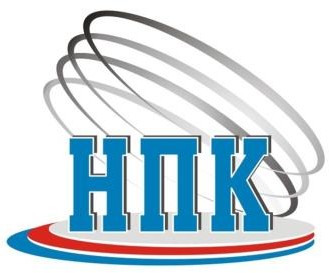 Одним из направлений работы с одаренными детьми является участие в научно-практических конференциях.На конкурсы «Открой в себе ученого» были представлены 10 исследовательских работ, «Инженер XXI века» - 3.Проекты победителей были рекомендованы для участия в областной научно-практической конференции. Результаты всех этапов Всероссийской олимпиады, научно-практических конференций позволяют сделать вывод о необходимости продолжить работу по развитию системы раннего выявления и сопровождения обучающихся, проявляющих способности в различных областях знаний, поддержке обучающихся, демонстрирующих стабильно высокие результаты в отдельных областях знаний, использовать для подготовки школьников к интеллектуальным соревнованиям современные образовательные технологии обучения, активно применять метод проектов, включающий в себя разнообразие поисковых, проблемных, исследовательских методов.Воспитательный потенциал образовательной среды Основной задачей школы является предоставление качественного образования.Качественное образование на современном этапе – это не только уровень освоения академических знаний, но и уровень воспитанности, сформированности общечеловеческих ценностей. Неотъемлемой частью образовательного процесса является воспитательная работа. Воспитательная деятельность в образовательной системе района осуществляется в соответствии со Стратегией развития воспитания в Российской Федерации на период до 2025 года.В школе максимально создаются условия для духовно-нравственного, спортивно-оздоровительного, общекультурного, социального, общеинтеллектуального развития личности ребёнка, для его комфортного пребывания в социуме (удовлетворяющего, в том числе, особые потребности). Построение многообразных моделей ученического самоуправления, направленных на совершенствование лидерских качеств, формирование правовой грамотности подрастающего поколения, его бдительности, знания профилактических и защитных механизмов в преодолении сложных жизненных ситуаций помогают разнообразить досуговую и внеурочную деятельность обучающихся и всю воспитательную систему в целом.Патриотическое воспитание, формирование патриотического сознания – одно из направлений деятельности школы. В муниципальном образовании сложилась система патриотического воспитания юных граждан, которая направлена на привитие любви и гордости к своей стране и малой родине.В рамках этого направления организуются мероприятия к знаменательным героическим датам России: конкурсы, фестивали, спортивные соревнования, смотр воинских достижений, слет учащихся кадетских и юнармейских отрядов, военно-спортивная игра «Зарница», акции и др. Одной из концептуальных основ патриотического воспитания школьников является обращение к событиям Великой Отечественной войны 1941 – 1945 годов. Ежегодно в школе проходят мероприятия, посвящённые этой дате и дням воинской славы России.Традиционным стало участие школьников и педагогов во Всероссийской исторической акции на тему событий Великой Отечественной войны - «Диктант Победы», «Знамя Победы», «Пост № 1», «Бессмертный полк», «Письма Победы» и многие другие.Составной частью патриотического воспитания является военно- патриотическое воспитание, направленное на формирование готовности к военной службе. В целях формирования духовной зрелости и готовности к службе Отечеству с 2017 года на базе школы открыты кадетские классы.Юные кадеты являются гордостью городского округа. Ежегодно они представляют честь муниципалитета в областных акциях и конкурсах, посвященных патриотическому воспитанию. В этом году они представляли регион на Всероссийской детско-юношеской военно-спортивной игре «Зарница».На начало 2020-2021 учебного года в кадетских классах обучались 51 человек.Основными направлениями деятельности кадет являются историко-краеведческое, гражданско-патриотическое, духовно-нравственное. Все эти направления взаимосвязаны и дополняют друг друга. Кадет обучают стрелять, оказывать первую медицинскую помощь, ориентироваться по карте. Традиционно учащиеся кадетских классов несут вахту памяти у памятника Советскому солдату, занимаются волонтерской деятельностью, а также принимают участие в других мероприятиях.В настоящее время волонтёрская деятельность набирает всё большую популярность, становится востребованным и распространяется практически на все сферы жизнедеятельности человека. Число желающих помогать растет. В состав добровольческого движения школы входят 102 человека.В течение года волонтерами были организованы такие акции, как:Ежегодно участники волонтерского движения участвуют во всероссийской акции «10 000 добрых дел», где представляют небольшую презентацию о проделанной ими работы. Результаты учреждений дополнительного образованияДополнительное образование в городском округе является важнейшей составляющей образовательного процесса и представляет собой систему, призванную развивать мотивацию обучающихся к познанию и творчеству, обеспечивать возможности для удовлетворения творческих и образовательных потребностей детей и подростков в сфере внешкольной деятельности и досуга.Огромную роль в формировании такой личности играют учреждения дополнительного образования.Большой вклад в развитие талантливых детей в области спорта вносит МБУ ДО ДЮСШ. В прошедшем учебном году большое внимание при проведении спортивных мероприятий ДЮСШ уделялось патриотическому воспитанию обучающихся, приобщению к занятиям активными видами спорта, воспитанию активной жизненной позиции.Самыми результативными и востребованными видами спорта в прошедшем учебном году стали плавание, мини-футбол и борьба тхеквондо.Приведем некоторые результаты в 2020 – 2021 учебном году:- во всероссийских соревнованиях - I туре Лиги Урала и Сибири по баскетболу среди команд 2006 г.р. в городе Тобольске. Лучшим игроком турнира был признан Тякин Дмитрий.-чемпионат и Первенство Уральского федерального округа по тхэквондо было занято 13 призовых мест. Татаринцев Александр стал Абсолютным Чемпионом УрФО, заняв три первых места.- воспитанники отделения тхэквондо с 25 по 30 апреля 2021 года принимали участие в Кубке России по тхэквондо в Московской области с. Покровское, где Болотов Сергей  занял 2 место в командном Тег Тиме, Гадыльшина Виктория 3 место в спарринге и 2 место в командном Тег Тиме.-  с 28 апреля по 2 мая в г. Благовещенск проходил второй тур Лиги Урала и Сибири «VITA» по баскетболу среди ребят 2006 г.р. Лучшим игроком матча был признан Махонов Родион, он забил 97 очков. Команда Свободного заняла 5 место  из 12 команд.16-19 мая 2021 года в Суздале проходило Первенство России по пауэрлифтингу. От Свердловской области участвовало 4 девочки, наша воспитанница Дарья Михайлова заняла 2 место. 9 наших воспитанников входят в состав спортивных сборных команд Свердловской области по видам спорта. 2 спортсмена входят в состав сборных команд Российской ФедерацииЗначительное место в деятельности МОУ ДО ДЮСШ занимает организация и проведение спортивно-массовых мероприятий, направленных на формирование устойчивого интереса детей к занятиям спортом и физкультурой.Система поиска и поддержки творческих детей, а также их сопровождения в течение всего периода становления личности выстроена в МБУ ДО ЦДТ «Калейдоскоп».Достижения их воспитанников в мероприятиях различного уровня доказывают эффективность деятельности учреждения. Ниже приведены лишь некоторые из них: - в 2020-2021 учебном году 221 человек стали победителями и призерами международных, всероссийских, региональных, областных мероприятий, что составляет 51, 2 % от общего количества обучающихся.Количество дипломов победителей и призеров:- всероссийские конкурсы – 65;- международные конкурсы – 68;- региональные конкурсы – 18.Важным направлением в работе МКУ ДО Станция юных техников является и развитие технических и творческих способностей обучающихся, что доказывают результаты деятельности учреждения:- за отчетный период обучающиеся принимали участие в мероприятиях различного уровня. Количество участников  95,294%, количество победителей  49,682 % от общего количества обучающихся.Успешно реализуются  востребованные программы технической направленности, в том числе «Робототехника», «Лего-конструирование», «Киберспорт».Обучением техники и приемам игры на музыкальных инструментах, нотной грамоте, музыкальной литературе юных свободчан учат в МБУ ДО «ДМШ».  Здесь воспитанники учатся слушать и чувствовать музыку, понимать классические произведения, развивают свое творческое мышление и чувство ритма. За отчетный период обучающиеся МБУ ДО «ДМШ» принимали участие и становились лауреатами и призерами в конкурсах различного уровня: - международный уровень: 36 обучающихся;- всероссийский уровень: 59 обучающихся;- областной уровень: 2 обучающихся.Социальные аспекты муниципальной системы образования2020-2021 учебный  год был сложным годом не только для организации образовательного процесса, но и для проведения профилактической работы с обучающимися и их родителями.В первоначальный период выполнения мер противодействия распространению новой коронавирусной инфекции, в период самоизоляции лучшее, что могли себе позволить педагоги из профилактических мероприятий – это общение по телефону с обучающимися и их родителями.Затем стали постепенно осуществлять выходы и выезды в семьи школьников, игнорирующих учебный процесс или вступающих в конфликт с законом.В связи с выполнением мер противодействия распространению новой коронавирусной инфекции информационно-просветительская деятельность образовательными организациями стала активно организоваться в социальных сетях. В родительских группах в мессенджере WhatsApp, в социальной сети в ВКонтакте распространялись информационные материалы по профилактике экстремизма, буллинга, моббинга, о проведении ежегодной Всероссийской антинаркотической акции «Сообщи, где торгуют смертью», о плюсах и минусах сервиса для создания и просмотра коротких видео «ТикТок». Материалы всех субъектов системы профилактики в рамках профилактических акций в октябре 2020 года и апреле 2021 года «Единый день профилактики» также родителям и обучающимся рассылались через различные информационные ресурсы.По состоянию на 1.09.2021 года на учете в ТКДН и ЗП Информация о проведении профилактической работы с обучающимися, поставленными на учет в ТКДН и ЗП заносится в автоматизированную информационную систему «Подросток». Социально – психологическое тестировании  обучающихся МБОУ «СШ № 25» в 2020 - 2021 учебном году проводилось с использованием электронной версии единой методики (онлайн). Проходило оно  конфиденциально, но не анонимно, каждому участнику присваивался  код, соотнести код и ФИО учащегося может только ответственный педагог, проводящий тестирование, подписавший документ о неразглашении информации. Так же для доступа в личный кабинет был сгенерирован разовый пароль. Образовательной организации и вышестоящим ведомствам результаты представлены в виде аналитической справки (сколько человек прошло, процент от общего числа с высокими факторами риска, основные тенденции рисков в учреждении, направления  профилактической работы); Тестирование проходило в период с 26 сентября  по 02 октября 2020 года. Прошли тестирование: 312 человек из 315 человек    (30%) от общего количества обучающихся.Не прошли тестирование: 3 человека (2 обучающихся 7 классов и 1 обучающийся 11 класса) по уважительной причине.Анализ информации, полученной в результате социально - психологического тестирования: обучающиеся с повышенной вероятностью вовлечения – 16 человек. (0.01 % от общего числа обучающихся).Администрации школы, было рекомендовано внести изменения в план профилактической работы, согласно методическим рекомендациям по организации и проведению социально-психологического тестирования.В профилактических медицинских осмотрах по результатам проведения социально-психологического тестирования 2021 года приняли участие 250 обучающихся. На 2021-2022 учебный год остаются актуальными рекомендуемые меры по усилению профилактической работы:разработка образовательными организациями, обучающиеся, которых не посещают или систематически пропускают занятия по неуважительным причинам планов мероприятий по возвращению несовершеннолетних к учебному процессу;организация работы по родительскому просвещению и информированию, в том числе об обязанности обеспечения получения детьми основного общего образования;организация дополнительных мероприятий, направленных на распространение наставничества как формы индивидуальной профилактической работы;обеспечение организации занятости обучающихся, состоящих на разных видах учета;организация деятельности волонтеров и волонтерских групп для профилактической работы в подростковой среде;предупреждение нахождения несовершеннолетних на улице и в других общественных местах в ночное время без сопровождения законных представителей;эффективное внедрение в деятельность школы медиативных технологий, проведение мероприятий с участием психологов по бесконфликтному поведению и формированию благоприятных взаимоотношений в подростковых коллективах;использование ОУ результатов социально-психологического тестирования обучающихся для усиления факторов защиты обучающихся с явным и латентным риском.РЕСУРСНОЕ ОБЕСПЕЧЕНИЕ СИСТЕМЫ ОБРАЗОВАНИЯ 4.1.Финансовое обеспечениеВ 2020 году планово-экономическая деятельность системы образования городского округа ЗАТО Свободный была направлена на формирование эффективной экономической политики в сфере образования, планирование бюджетного финансирования в расчете на одного обучающегося, разработку расходных обязательств по организации предоставления общего образования на территории муниципалитета.Плановые расходы системы образования на 2021 год составляют 
365 295,7 тыс. рублей, что на 56 681,8 тыс. рублей больше, чем фактические расходы в 2020 году.Сохранение расходов на образование в 2020-2021 учебном году во многом достигнуто благодаря тому, что федеральный и областной бюджеты принимают на себя ряд обязательств на получение общедоступного и бесплатного дошкольного, начального общего, основного общего, среднего общего образования, стоимости питания обучающихся, увеличение заработной платы педагогических работников.                                                 Расходы за 2020 год и план на 2021 год (в тыс. рублей)Сравнительный анализ расходов на образование в городском округе ЗАТО Свободный за 2020- 2021 годы показал, что планируемые расходы за 2021 год по сравнению с 2020 годом выросли.Основную долю в структуре расходов на образование составляет заработная плата работников образовательных учреждений: 2020 год – 225 443,52 тыс. рублей (73% от общего финансирования), план на 2021 год на выплату заработной платы – 226 304,18 тыс. рублей (62% от запланированной суммы на заработную плату).Средняя заработная плата педагогических работников ОУФактические и плановые показатели расходования субвенций (тыс. рублей)4.2.Наполняемость образовательных учрежденийПоказатель средней наполняемости классов в 2020-2021 учебном году составил 21,5 человека.Муниципальные дошкольные образовательные учреждения работают в режиме 12 часов. Средняя наполняемость групп составляет 17 человек.4.3.	Условия обучения и воспитания4.3.1.Состояние зданий образовательных учрежденийУсловия, в которых находятся обучающиеся и воспитанники, непосредственно влияют на результаты их обучения и состояние здоровья. В настоящее время в оперативном управлении муниципальной системы образования находится 11 зданий. Анализ технического состояния учреждений показал, что 100% учебных заведений имеют все виды благоустройства.Для обеспечения условий, отвечающих санитарно-эпидемиологическим требованиям, в образовательные учреждения в 2021 году было выделено 1 094,8 тыс. рублей. Во всех образовательных организациях выполнена промывка и испытания систем отопления, составлены акты и подписаны паспорта готовности к отопительному периоду 2021-2022 годов.Для бесперебойной работы всех систем жизнеобеспечения учреждений заключения договоры на техническое обслуживание внутренних сетей водоснабжения, канализации, отопления, электроснабжения.4.3.2.Обеспечение комплексной безопасностиВ 2020-2021 учебном году проводились мероприятия по обеспечению комплексной безопасности зданий образовательных организаций городского округа в соответствии с действующим законодательством. Каждое образовательное учреждение уделяло серьезное внимание комплексной безопасности, созданию комфортных условий для всех участников образовательных отношений, так как на результаты обучения и состояние здоровья обучающихся и воспитанников оказывают влияние условия, в которых они находятся. Снижение аварийности зданий и улучшение условий обучения выступают одним из показателей развития инфраструктуры образовательного учреждения.При подготовке к началу 2021/2022 учебного года в образовательных организациях осуществлено:заключение	договоров с охранными предприятиями на охрану о бъектов;оборудование	2	пунктов	пропуска.Все образовательные организации оснащены системами видеонаблюдения и кнопками экстренного вызова.В целях недопущения террористических и экстремистских проявлений в образовательных организациях, в том числе в период подготовки и проведения массовых мероприятий:проведена проверка антитеррористической защищенности на предмет выявления самодельных взрывных устройств, взрывоопасных и других подозрительных предметов, в том числе при участии специалиста  ГО и ЧС администрации городского округа.	В образовательных организациях проведены внеочередные дополнительные инструктажи персонала по вопросам обеспечения безопасности образовательных организаций под роспись в журналах инструктажей.4.4.Условия для сохранения и укрепления здоровья детей и подростков4.4.1.Условия для медицинского обслуживанияВ целях сохранения и укрепления здоровья детей в образовательных учреждениях городского округа организовано медицинское обслуживание. Лицензированные медицинские кабинеты имеются в дошкольных учреждениях и в школе. Основным направлением работы являются профилактические осмотрышкольников.В связи с неблагополучной эпидемиологической ситуацией по инфекционным заболеваниям в Свердловской области, таким как коронавирусная инфекция, грипп, особое внимание уделяется охвату профилактическими прививками среди обучающихся и сотрудников образовательных организаций, в соответствие с Национальным календарем  профилактических прививок.С конца 2020 года под контролем находится вакцинация против коронавирусной инфекции сотрудников образовательных организаций, по состоянию на октябрь 2021 года процент вакцинированных составил 94% от общего количества сотрудников (104% от подлежащих вакцинации).В 2020-2021 учебном году в образовательных организациях в целях сохранения санитарно-эпидемиологического благополучия обеспечено соблюдение требований санитарно-эпидемиологических правил, регулярная уборка помещений с дезинфицирующими средствами, обеззараживание воздуха облучателями, рециркуляторами, проведение входного контроля здоровья и термометрии, созданы условия дистанцирования при входе и в зданиях, учебный процесс в школах организован по специально разработанному расписанию уроков, графику посещения столовой с целью минимизации контактов обучающихся, закрепление за каждым классом отдельного кабинета, созданы условия для личной гигиены, в том числе обработка рук антисептическими средствами, сотрудники пищеблоков, обслуживающий персонал обеспечены средствами индивидуальной защиты (маски, перчатки).В 2020 году для профилактики инфекционных заболеваний, в том числе по новой коронавирусной инфекции, образовательными организациями муниципального образования за счет средств областного бюджета приобретены устройства (средства) дезинфекции и медицинского контроля:приборы для обеззараживания воздуха в помещениях в количестве,настенные локтевые дозаторы с антисептическим средством для обработки рук,бесконтактные термометры.Также ГКУ СО «Хозяйственно-эксплуатационное управление Министерства образования и молодежной политики Свердловской области» передало в безвозмездное пользование образовательных организаций 320 штук защитных лицевых экранов.Организована работа рабочей группой по контролю за соблюдением выполнения санитарно-эпидемических мероприятий в образовательных организациях, в том числе по профилактике новой коронавирусной инфекции (2019-n-CoV) муниципальных образовательных организаций. В 2020-2021 учебном году проведены проверки в 100% образовательных организациях.4.4.2.Организация питанияВ 2020-2021 году общее количество обучающихся, охваченных горячим питанием в школах, составило 863 человека, что составляет 87% от общего количества обучающихся. Бесплатное питание (завтрак) за счет средств федерального бюджета получали 100% обучающиеся 1-4 классов 496 чел.В 2020 году на организацию бесплатного горячего питания обучающихся было израсходовано 10 405,8 тыс. рублей, на 2021 год выделено 15 075,0 тыс. рублей.В 2020-2021 уч. году стоимость школьного питания составляла:* Одноразового горячего питания: 1-4 классы – не более 75 рублей, 5-11 классыне более 80 рублей. Родительская плата составляет не более 65 рублей.Двухразового горячего питания составила в 1-4 классах 
не более 108 рублей,  в 5-11 классах – не более 115 рублей. Родительская плата составляет не более 80 рублей.Питанием обеспечены 100% детей, посещающих дошкольные образовательные учреждения. Дети, с пищевыми особенностями в питании (по медицинскому заключению) обеспечены питанием по отдельному меню.В 2020-2021 учебном году проведены проверки организации горячего питания 100% образовательных организаций рабочей группой по совершенствованию организации качественного горячего питания в школе, в целях эффективного межведомственного взаимодействия по контролю за системой горячего питания, в том числе по решению спорных вопросов.В 2021 году предоставлены средства федерального, областного и местного бюджетов на создание условий для организации горячего питания в размере 15 075 000 рублей. 4.4.3.Организация отдыха и оздоровления детейВ целях организации детской оздоровительной кампании заключено соглашение между Министерством образования и молодежной политики Свердловской области и администрацией городского округа ЗАТО Свободный № 134 от 20.02.2021 года «О предоставлении субсидии из областного бюджета бюджетам муниципальных образований, расположенных на территории Свердловской области, на осуществление в пределах полномочий муниципальных районов, городских округов мероприятий по обеспечению организации отдыха детей в каникулярное время, включая мероприятия по обеспечению безопасности их жизни и здоровья, в 2021 году».В 2021 году было запланировано оздоровление 840 детей городского округа ЗАТО Свободный, по итогам летней кампании оздоровлением охвачено 1398 человек. * ТЖС – дети, находящиеся в трудной жизненной ситуацииОбъем средств, запланированный и выделенный на отдых и оздоровление детей в 2021 году, составил Всего 6071,2 тыс. руб., из них местный бюджет 2906,6 тыс. руб.,областной бюджет  2764,6 тыс. руб. По итогам летней оздоровительной кампании израсходовано 4908,9 тыс. рублейС целью организации отдыха и оздоровления детей городского округа ЗАТО Свободный в летний период, администрацией ГО ЗАТО Свободный были проведены аукционные процедуры в соответствии с Федеральным законом № 44-ФЗ «О контрактной системе в сфере закупок товаров, работ, услуг для обеспечения государственных и муниципальных нужд» по приобретению путевок в оздоровительные организации Краснодарского края и санаторий Свердловской области. Муниципальные контракты заключены со следующими оздоровительными организациями:- Детский санаторий «Изоплит» (г. Екатеринбург)-Культурно-оздоровительный центр «Премьера» (Краснодарский край, г. Анапа)-Санаторий «Жемчужина России».По прямым договорам:-Санаторий-профилакторий «Лукоморье» г. Верхний Тагил-Детский оздоровительный лагерь «Заря» г. АсбестНа территории городского округа ЗАТО Свободный функционировал лагерь дневного пребывания на базе МБОУ «СШ № 25». Был организован отдых 225 детей в 2 смены. Все сотрудники (58 человек), которые работали в лагере дневного пребывания, были вакцинированы от COVID-19. В рамках летней оздоровительной кампании были организованы многодневные походы по р. Чусовая и «День здоровья». Также на базе МБОУ «СШ №25» было организовано временное трудоустройство 30 несовершеннолетних в 2 смены, в том числе 7 несовершеннолетних, состоящих на учёте в ТКДН.Помимо этого, в 2021 году планируется организация отдыха и оздоровления детей в осенние каникулы и учебное время.4.5.Оснащенность современным оборудованием и использование современных информационных технологийВсе образовательные организации городского округа обеспечены материально-технической базой, использование которой позволяет применять современные информационные технологии для повышения качества и доступности образовательных услуг.100% образовательных учреждений обеспечены доступом в сеть Интернет, имеющим ограничение доступа к ресурсам сети Интернет, содержащим противоправное и несовместимое с образовательным процессом содержание. Одно из важных направлений информатизации сферы образования – оснащение школ, детских садов и учреждений дополнительного образования компьютерным и мультимедийным оборудованием, лицензионным программным обеспечением.Наличие оборудования в образовательных организациях МБОУ «СШ № 25» в рамках федерального  проекта «Информационная инфраструктура» национальной программы «Цифровая экономика РФ» подключена к высокоскоростному Интернету.Во всех образовательных организациях проводятся мероприятия по обеспечению защиты персональных данных и конфиденциальной информации в информационных системах в соответствии с требованиями Федерального закона от 27.06.2016 № 153-ФЗ «О персональных данных».В 2020-2021 учебном году муниципальными образовательными учреждениями были реализованы муниципальные услуги в электронном виде:для родителей (законных представителей) внедрена система «электронной очереди» в детские сады, интегрированная с Единым порталом государственных и муниципальных услуг, что позволяет обеспечить прозрачность процедуры приема детей в дошкольные образовательные организации (услуга «Прием заявлений, постановка на учет и зачисление детей в образовательные организации, реализующие основную образовательную программу дошкольного образования (детские сады)»;«Зачисление в образовательную организацию» (в школы, учреждения дополнительного образования);«Предоставление информации о текущей успеваемости учащегося, ведение электронного дневника и электронного журнала успеваемости» для родителей (законных представителей) обучающихся всех школ;«Предоставление путевок детям в организации отдыха в дневных и загородных лагерях в каникулярное время»;«Предоставление путевок в организации отдыха детей и их оздоровления в учебное время (за исключением детей-сирот, и детей оставшихся без попечения родителей, детей, находящихся в трудной жизненной ситуации)».4.6.Кадровый потенциалАнализ кадрового обеспечения учебно-воспитательного процесса образовательных организаций показывает, что общее количество руководящих и педагогических работников в 2020-2021 учебном году составило 230 человек, в том числе в детских садах – 89 человек, в школе – 84 человека, в учреждениях дополнительного образования – 57 человек.Среди педагогических работников образовательных учреждений 20 человек (9,1%) аттестованы на соответствие занимаемой должности.Первую и высшую квалификационную категорию имеют 160 человек (73% от общего количества педагогов): 40 педагогов имеют высшую квалификационную категорию, 120 человек – первую.39 человек не аттестованы.В качестве одного из ведущих направлений регионального проекта «Учитель будущего» является непрерывное повышение квалификации педагогов с целью совершенствования профессиональных знаний, повышения качества профессиональной деятельности.В 2021 году был изменен подход к организации повышения квалификации педагогов: все учителя школы завершили обучение по программе «функциональной грамотности». Такой подход позволяет сконцентрировать группу педагогов на решение одной проблемы, актуальной не только для школы или детского сада, но и для муниципалитета в целом.В связи со сложившейся санитарно-эпидемиологической ситуацией важными задачами стало повышение уровня квалификации педагогических работников в области использования дистанционных технологий. Педагоги и руководители повышали квалификацию через серию вебинаров, а также курсов повышения квалификации в дистанционном формате.Педагоги городского округа продолжают участвовать в конкурсах профессионального мастерства областного уровня. Педагог школы Елена Викторовна Горбунова стала победителем конкурса «Лучшие педагоги Свердловской области».Для дальнейшего развития кадрового потенциала муниципального образования предстоит продолжить работу по привлечению педагогических кадров, привлечение молодых специалистов, продолжить работу по развитию мотивации педагогов к повышению качества работы, участию в конкурсах профессионального мастерства, процедуре аттестации, непрерывному профессиональному развитию в рамках проекта «Современная школа».ПРИОРИТЕТНЫЕ НАПРАВЛЕНИЯ РАЗВИТИЯ СИСТЕМЫ ОБРАЗОВАНИЯ  НА 2021-2022 УЧЕБНЫЙ ГОДОБ НА 2Анализ результатов работы в 2020 – 2021 учебном году свидетельствует о стабильном функционировании системы образования городского округа ЗАТО Свободный.В соответствии с приоритетами муниципальной политики, обозначенными в муниципальной программе «Развитие образования в городском округе ЗАТО Свободный», национальном проекте «Образование», определены основные задачи развития системы образования в 2021 – 2022 учебном году:ДОШКОЛЬНОЕ ОБРАЗОВАНИЕсохранение	стопроцентной	доступности	дошкольного образования	для детей в возрасте от 3 до 7 лет;достижение показателя доступности дошкольного образования для детей от 1,5 до 3 лет на уровне 100%.ДОПОЛНИТЕЛЬНОЕ ОБРАЗОВАНИЕувеличение доли детей в возрасте от 5 до 18 лет, охваченных дополнительными общеобразовательными программами, до 77%;внедрение системы оценки качества дошкольного образования.ОБЩЕЕ ОБРАЗОВАНИЕсоздание условий для функционирования центра «Точка роста» на базе школы;совершенствование системы профориентационной работы с обучающимися, продолжение работы по ранней профессиональной ориентации обучающихся в рамках реализации регионального проекта «Успех каждого ребенка» национального проекта «Образование»;развитие инклюзивного образования;сопровождение деятельности школьного спортивного клуба;продолжение работы по созданию условий для участия обучающихся и педагогов в конкурсах различных уровней;организация полноценного функционирования, совершенствования и развития муниципальной системы оценки качества образования№п/пОсновные параметры2018/20192019/20202020/20211.Количество образовательных организаций,реализующих ООП ДО2221.в них групп3636362.Количествовоспитанников7126756143.Количество педагоговДОУ898992Уровни обучения2018/20192019/20202020/20211 – 4 классы4614784975 – 9 классы43643844210 – 11 классы745974Итого 9719751013Учебный годначальноеобщее образованиеосновноеобщее образованиесреднее общее образованиеИТОГО2018-201920203432019-202020213442020-20212122447МКУ ДО СЮТМБУ ДО ДМШМБУ ДОДЮСШМБУ ДО ЦДТ «Калейдоскоп»МБОУ «СШ № 25»Количествообучающихся21411634144641Количество дополнительных общеобразовательных общеразвивающихпрограмм11511181Количествопредпрофессиональных      программ16000Вид образовательной программыКоличество обучающихсяКоличество обучающихсяКоличество обучающихсяКоличество обучающихсяВид образовательной программыШколаШколаДетские садыДетские садыВид образовательной программы2019-20202020-20212019-20202020-2021АООП для обучающихся с     умственной	отсталостью (интеллектуальныминарушениями)0000АООП	для	обучающихся	сзадержкой	психического развития181800АООП	для	обучающихся	стяжелыми нарушениями речи004067АООП	для	слабовидящихобучающихся0001АООП	для	обучающихся	с нарушениями опорно- двигательного аппарата0000АООП	для	обучающихся	с расстройствами аутистического спектра0033Общеобразовательнаяпрограмма5500Вид помощиКоличество обращений, человекконсультативная165методическая0иные виды0психолого-педагогическая71диагностическая0Образовательная областьНизкий уровеньосвоения, %Низкий уровеньосвоения, %Средний уровеньосвоения, %Средний уровеньосвоения, %Высокий уровеньосвоения, %Высокий уровеньосвоения, %Образовательная областьна началогодана конецгодана началогодана конецгодана началогодана конецгодаСоциально-коммуникативное развитие338134823383Познавательноеразвитие338234823383Речевое развитие327431773277Художественно-эстетическое развитие357938813583Физическое развитие329834973298Средний показатель338334843385Наименование конкурсаКоличество детей, принявших  участиеКоличество призеровОткрытый Всероссийский турнир способностей «РостОк»   Интеллектуальный конкурс169128Наименование конкурсаКоличество детей, принявших  участиеКоличество призеровЭкологическая кейс – игра «Greem Team»100Городской театрализованный фестиваль «Маленькие сказочники», г. Верхняя Салда350Наименование конкурсаКоличество детей, принявших  участиеКоличество призеровМуниципальная интеллектуально – познавательная игра «Маленькие умники и умницы».153Экологическая кейс – игра «Greem Team»1010Учебный годКачественныйпоказатель, %Показательуспеваемости, %Уровень качества знаний в 2020/2021 учебном году в сравнении с прошлым учебным  годом увеличился2018-201957,999,5Уровень качества знаний в 2020/2021 учебном году в сравнении с прошлым учебным  годом увеличился2019-20206199,8Уровень качества знаний в 2020/2021 учебном году в сравнении с прошлым учебным  годом увеличился2020-202163,7100Уровень качества знаний в 2020/2021 учебном году в сравнении с прошлым учебным  годом увеличилсяКлассЧитательская грамотностьМатематическая грамотностьЕстественнонаучная грамотностьКреативное мышлениеГлобальные компетенцииФинансовая грамотностьОбщий результат по классу428323436324375,5840383333474387,3КлассРусский языкМатематикаГеографияОбществознаниеФизикаХимияИнформатикаБиологияИсторияАнглийский язык955,8848,0340,2058,7134,26-57,6541,04--1063,6451,52-31,25-61,5442,11--Класс«2»«3»«4»«5»411,8933,6743,0211,44515,8318,3837,6918,12619,0541,8632,176,94729,3837,8526,076,72820,0143,9128,767,3410071,4328,570115,134,9741,3618,59ПредметУровеньКоличество участниковВПР«2»«3»«4»«4»«5»123456674 класс4 класс4 класс4 класс4 класс4 класс4 класс4 классРусский языкОбластной4981510,6330,5943,9614,8214,82Русский языкГО ЗАТО Свободный10427,8848,0822,121,921,92МатематикаОбластной502344,920,6543,5230,9330,93МатематикаГО ЗАТО Свободный1037,7727,1850,4914,5614,56Окружающий мирОбластной500851,3720,8757,3420,4120,41Окружающий мирГО ЗАТО Свободный101025,7456,4417,8217,825 класс5 класс5 класс5 класс5 класс5 класс5 класс5 классРусский языкОбластной4682725,6136,2928,428,49,7Русский языкГО ЗАТО Свободный8716,0935,6336,7836,7811,49МатематикаОбластной4641523,7234,1428,2328,2313,91МатематикаГО ЗАТО Свободный8934,8316,8531,4631,4616,85БиологияОбластной4615118,6144,5830,9930,995,82БиологияГО ЗАТО Свободный8911,2431,4640,4540,4516,85ИсторияОбластной4647615,0642,0331,5631,5611,36ИсторияГО ЗАТО Свободный881,1429,5542,0542,0527,276 класс6 класс6 класс6 класс6 класс6 класс6 класс6 классРусский языкОбластной4459932,0436,8325,4825,485,65Русский языкГО ЗАТО Свободный7728,5731,1733,7733,776,49МатематикаОбластной4465132,7443,7720,3420,343,15МатематикаГО ЗАТО Свободный7614,4753,9528,9528,952,63БиологияОбластной2321823,0448,3225,525,53,14БиологияГО ЗАТО Свободный4454,5543,182,272,270ИсторияОбластной2191826,2345,9822,622,65,19ИсторияГО ЗАТО Свободный4216,6764,2914,2914,294,77ГеографияОбластной220838,550,8634,3734,376,27ГеографияГО ЗАТО Свободный33027,2760,6160,6112,12ОбществознаниеОбластной2258715,6144,2931,5231,528,57ОбществознаниеГО ЗАТО Свободный32031,2553,1353,1315,637 класс7 класс7 класс7 класс7 класс7 класс7 класс7 классРусский языкОбластной4090736,1439,3420,920,93,62Русский языкГО ЗАТО Свободный7129,5842,2522,5422,545,63МатематикаОбластной4075730,4246,0818,9618,964,54МатематикаГО ЗАТО Свободный6931,8934,7921,7421,7411,6ФизикаОбластной3899813,3142,9318,6418,645,12ФизикаГО ЗАТО Свободный7042,864015,7115,711,43БиологияОбластной2896826,9551,3318,718,73,02БиологияГО ЗАТО Свободный705028,5720201,43ИсторияОбластной3985130,4844,6420,5320,534,35ИсторияГО ЗАТО Свободный734,1135,6245,2145,2115,07ГеографияОбластной3990430,4254,2712,8612,862,45ГеографияГО ЗАТО Свободный7115,4953,5228,1728,172,82Английский языкОбластной3487945,0135,5115,2515,254,23Английский языкГО ЗАТО Свободный6254,8425,8114,5214,524,84ОбществознаниеОбластной4026122,0246,926,6826,684,4ОбществознаниеГО ЗАТО Свободный646,2542,1940,6340,6310,948 класс8 класс8 класс8 класс8 класс8 класс8 класс8 классРусский языкОбластной3785941,8829,3924,5224,524,22Русский языкГО ЗАТО Свободный7215,282550509,72МатематикаОбластной3798031,4153,4813,9513,951,17ГО ЗАТО Свободный6527,753,8518,4718,470ФизикаОбластной1280335,3344,2317,0917,093,36ФизикаГО ЗАТО Свободный1323,0869,237,697,690ХимияОбластной1344116,3940,2331,3231,3212,05ХимияГО ЗАТО Свободный13023,0853,8553,8523,08БиологияОбластной1327519,449,2528,0228,023,33БиологияГО ЗАТО Свободный3724,3267,578,118,110ИсторияОбластной1294123,9341,6726,5626,567,84ИсторияГО ЗАТО Свободный287,142560,7160,717,14ГеографияОбластной1294227,8856,3213,6713,672,13ГеографияГО ЗАТО Свободный165050000ОбществознаниеОбластной1252929,1344,4121,7421,744,72ОбществознаниеГО ЗАТО Свободный1612,537,531,2531,2518,7511 класс11 класс11 класс11 класс11 класс11 класс11 класс11 классФизикаОбластной87719,3749,2931,9531,959,38ФизикаГО ЗАТО Свободный238,756,5234,7834,780ХимияОбластной82569,8736,7938,438,414,95ХимияГО ЗАТО Свободный30026,6733,3333,3340БиологияОбластной93238,7335,540,8240,8214,95БиологияГО ЗАТО Свободный25432444420ИсторияОбластной100608,02431,7243,5143,5116,54ИсторияГО ЗАТО Свободный27025,9355,5655,5618,52ГеографияОбластной89515,1535,6946,4546,4512,7ГеографияГО ЗАТО Свободный2817,8639,2939,2939,293,57Английский языкОбластной649613,0228,6734,8634,8623,45Английский языкГО ЗАТО Свободный17029,4141,1841,1829,41№ п/пНаименование предметаВсего уч-сяСдавали«5»«4»«3»«2»%сдавших%качества% не сдавших1Биология84802601002502Информатика и   ИКТ84269124196,1680,773,853Обществознание847223010057,1404Химия843300010010005География843908121951,2920,548,729Английский     язык84101001001000ЭкзаменКоличество обучающихся, принявших участие вэкзаменеКоличество обучающихся, сдавших экзамен наКоличество обучающихся, сдавших экзамен наКоличество обучающихся, сдавших экзамен наКоличество обучающихся, сдавших экзамен наСредний баллЭкзаменКоличество обучающихся, принявших участие вэкзамене«2»«3»«4»«5»Средний баллРусский язык(ОГЭ)8424032104Математика(ОГЭ)8410511943Русский язык(ГВЭ)100015Математика(ГВЭ)100104Предмет201920202021Максимальный балл в ОУ в 2021 годуРусский язык59,36054,190Математика (профильная)4750,8365,382Физика4247,3956,276Химия5303143Информатика и ИКТ617765,3388Биология5553,537,1163История65455777География0000Английский язык57734747Обществознание65596386Литература7405050№п/пПредметКоличествоучастниковМаксимальный%Минимальный%Кол-вопобедителейКол-вопризеров1Английскийязык55523012Биология167225053География8417004Информатика32120005История115210036Литература138130257Математика12407009ОБЖ1168230810Обществознание46813522511Право379370112Русский язык286130213Технология138380014Физическаякультура2288311015Экология230190019Физика112120020Химия521400НаименованиеРасходы за 2020 год (тыс. руб.)Запланировано на 2021 год (тыс. руб.)РазницаДошкольное образование120 179,40138 618,9018439,50Общее образование119 008,80125 831,506 822,70Дополнительное образование68 788,6094 584,8025 796,2Другие вопросы в области образования187,00257,2070,2Отдых и оздоровление детей 450,106003,205 553,10Категория работников2020 год10 месяцев 2021 годаПедагоги школ50148,7552895,42Педагоги детских садов36097,1141951,80Педагоги учреждений дополнительного образования39985,0941723,53Показатели2020 год2020 год2021 год2021 годотклонениеотклонениеПоказателиРасходы на оплату трудаУчебные расходыПлан на оплату трудаУчебные расходыРасходы на оплату трудаУчебные расходыДошкольное образование65 901,00888,0081 483,00921,0015 582,0033,00Общее образование67 941,002 945,00829,003 249,001 888,00304,00№ п/пВид организации отдыха и оздоровления детейДостижение целевых показателей охвата отдыхом детей в каникулярное время, всего (человек)Достижение целевых показателей охвата отдыхом детей в каникулярное время, всего (человек)Достижение целевых показателей охвата отдыхом детей в каникулярное время, всего (человек)Достижение целевых показателей охвата отдыхом детей в каникулярное время, всего (человек)Процент исполненияПримечание№ п/пВид организации отдыха и оздоровления детейпланпланфактфактПроцент исполненияПримечание№ п/пВид организации отдыха и оздоровления детейвсегов том числе в ТЖСвсегов том числе в ТЖСПроцент исполненияПримечание1.санаторно-курортные организации (санатории и санаторные оздоровительные лагеря круглогодичного действия),всего, в том числе:8088012100%1.1.в санаториях00000%1.2.в санаторно -оздоровительных лагерях круглогодичного действия7087011100%1.3в том числе в рамках проекта "Поезд Здоровья"100101100%2.загородные оздоровительные лагеря606606100%3.оздоровительные лагеря  дневного пребывания2252522526100%4.лагеря труда и отдыха00000%5.палаточный лагеря00000%6.туристические походы410420102%7.иные формы отдыха434421012215233%Итого:840811419259168.9%№ п/пВид организации отдыха и оздоровления детейЗапланировано средств, всего
(тыс. руб.)в том числев том числеКассовый расход, всего
(тыс. руб.)в том числев том числеПроцент исполненияПримечание№ п/пВид организации отдыха и оздоровления детейЗапланировано средств, всего
(тыс. руб.)из областного бюджета (тыс. руб.)из муниципального бюджета
(тыс. руб.)Кассовый расход, всего
(тыс. руб.)из областного бюджета
(тыс. руб.)из муниципального бюджета
(тыс. руб.)Процент исполненияПримечание1.санаторно-курортные организации (санатории и санаторные оздоровительные лагеря круглогодичного действия),всего, в том числе:2505,322 113,50391,822505,312113,50391,81100%1.1.в санаториях0,000,000,000,000,000,000,001.2.в санаторно -оздоровительных лагерях круглогодичного действия2134,321 850,97283,3552134,321850,97283,36100%1.3в том числе в рамках проекта "Поезд Здоровья"
(при условии участия в проекте)*371,00262,54108,46370,99262,54108,45100%2.загородные оздоровительные лагеря2615,865651,101964,7651453,6269,701383,9256%3.оздоровительные лагеря  дневного пребывания727,500,00727,50727,500,00727,50100%4.лагеря труда и отдыха0,000,000,000,000,000,000,005.палаточный лагеря0,000,000,000,000,000,000,006.туристические походы205,000,00205,00205,000,00205,00100%7.иные формы отдыха17,500,0017,5017,500,0017,50100%Итого:6071,192764,602906,5924908,922183,202725,7381%Оборудование2019-2020 учебный год2019-2020 учебный год2019-2020 учебный год2019-2020 учебный год2020-2021 учебный год2020-2021 учебный год2020-2021 учебный год2020-2021 учебный годОборудованиеДОУОУУДОИтогоДОУОУУДОИтогоКомпьютеры38525714738212685Ноутбуки3852571477	492480Нетбуки385257147026026Интерактивные доски426131426333Проекторы744556744556